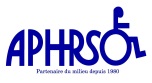 Formulaire d’adhésion – membres et membres hors territoireEn vertu des règlements généraux en vigueur, les membres doivent demeurer dans l’une des 11 municipalités suivantes : Candiac, Delson, La Prairie, St-Constant, Sainte-Catherine, Saint-Constant, Saint-Mathieu, Saint-Philippe, Léry, St-Isidore, Mercier et Châteauguay. Il est toutefois possible d’obtenir un statut de membre hors territoire pour les citoyens résidant à l’extérieur des municipalités ci-haut mentionnées. Ces derniers n’ont toutefois pas droit de vote lors des assemblées et ne peuvent siéger au Conseil d’administration.  Ils peuvent cependant participer à certaines activités proposées par l’organisme, faire connaitre leurs besoins et alimenter les divers dossiers en cours.Date : Catégorie de membre Membre 	 Membre hors territoireIdentification  Homme		 FemmePrénom et nom : 							Adresse (# et nom de rue, ville, province, code postal) : 							Téléphone : 						Cellulaire :Courriel :  	 						Date de naissance : Préférence quant au mode de communication :		 Poste 	 Courriel 	 TéléphoneIdentification du représentant si requis  N/APrénom et nom : 	Téléphone : Votre lien avec la personne (parent, tuteur, fratrie, conjoint ou autres) Vous êtes Une personne vivant avec des limitations (précisez) Un membre de la famille (précisez)        Parents	 Conjoint	 Grands-parents	  Fratrie	 Autres Un citoyen sensible à la cause soutenue par l’organismeQuelles sont vos motivations et intérêts à devenir membre de notre organisme ? Parce que je partage les valeurs et la mission de promotion et de défense des droits de l’organisme Pour pouvoir participer aux activités proposées Pour recevoir nos publications  Pour obtenir des informations ou des références lorsque requis Pour être écouté, soutenu et représenté par un organisme  Autres :L’APHRSO aimerait connaître votre intérêt à participer à la démocratie et la vie associative de votre organisme : En étant présent à l’Assemblée générale annuelle  En participant à des cueillettes de données ou sondages élaborés par l’APHRSO  En soumettant mes idées ou mes suggestions à l’organisme  En étant disponible lorsque l’organisme requiert ma collaboration  En étant bénévole au besoin  En contribuant au contenu du journal La Lumière (suggérer des sujets, rédiger des articles, etc.) En participant aux activités, rencontres, comités ou autres évènements proposés par l’organisme Dans la mesure où vous aimeriez faire partie de comités de travail ou de réflexion, quels sont les dossiers ou les sujets qui suscitent votre intérêt et pour lesquels vous aimeriez apporter votre contribution ?   Transport (régulier et adapté) 	 Service de surveillance 	 Intégration en milieu de garde 	 Loisirs	 Soutien à la personne		 Soutien à domicile		 Soutien à la famille		 Répit 		 Accessibilité universelle	 Emploi 			 Éducation			 TEVA	 Hébergement et milieu de vie 					 Activités de jour	 Autres : (précisez)  En soumettant sa candidature pour siéger au Conseil d’administration	Merci de nous indiquer quelles sont vos expériences, connaissances ou habiletés personnelles ou professionnelles qui pourraient constituer des atouts importants pour notre Conseil d’administration :Expériences et/connaissances :  	  Besoins / clientèle 	 Milieu communautaire 			 Au sein d’un CA	  Territoire		 Comptabilité/finances    			 Administration/gouvernance	 Secrétariat 		 Développement organisationnel		 Promotion, droit, sensibilisation		 Gestion de risque	 Gestion des ressources humaines		 Planification stratégique	 Technologie de l’information/médias sociaux			 Communication écrite/verbale	 Relations publiques							 Milieu politique (municipal ou autres) Qualités personnelles : Leadership positif et rassembleur	 Entregent, capacité communicationnelle Ouverture, souplesse et capacité d’adaptation	 Disponibilité (présence et implication) Capacité de jugement, d’analyse et vision globale	 Discrétion, confidentialité, respect Autres expériences, connaissances ou qualités personnelles Dans la mesure où vous ne désirez pas vous impliquer, pouvons-nous en connaître les raisons ? Manque d’intérêt pour les sujets ou le type de rencontres  Manque de disponibilités (temps)  Je ne connais pas bien les possibilités d’implication  Difficultés de déplacements (transport)  Ma condition personnelle me limite dans mon niveau d’implication  Ma situation familiale limite ma capacité d’implication  Autres (précisez) : Comment avez-vous entendu parler de nous ? : NOS PUBLICATIONSNotre site internetAvez-vous consulté notre site internet au cours de la dernière année ?   	 OUI  NON	 Je n’ai pas accès à internetSi oui, répond-il à vos attentes en termes de contenu ?   OUI     NON    PartiellementSi non ou partiellement, veuillez nous indiquer en quoi nous pourrions améliorer son contenu :Notre page FacebookAvez-vous consulté notre page Facebook au cours de la dernière année ?   				 OUI  NON Je n’ai pas accès à internetSi oui, répond-elle à vos attentes en termes de contenu ?   OUI    NON   PartiellementSi non ou partiellement, veuillez nous indiquer en quoi nous pourrions améliorer son contenu :Notre journal La LumièreAvez-vous consulté notre journal La Lumière au cours de la dernière année ? 			 OUI  NONSi oui, répond-il à vos attentes en termes de contenu ?   OUI     NON     PartiellementSi non ou partiellement, veuillez nous indiquer en quoi nous pourrions améliorer son contenu :Est-ce que vous préférez recevoir notre journal La Lumière :	 Par la poste 		 Par courriel 		 Je ne désire pas être sur la liste d’envoiDans la mesure où vous participez aux activités de l’organisme, acceptez-vous qu’il y ait prise de photos ou d’images pour diffusion dans le cadre d’activités promotionnelles de l’APHRSO ? J’autorise	 Je n’autorise pasÉthique des membresPour devenir membre, la personne ou son représentant doit être en accord avec la mission poursuivie par l’APHRSO qui est de promouvoir et défendre les droits et les intérêts des personnes handicapées en vue de favoriser leur intégration sociale. Les membres doivent également respecter les règles d’éthique suivantes :Demeurer loyal à la mission de l’organisme auquel ils ont librement adhéré ;Respecter les personnes vivant avec des limitations, leurs familles, les administrateurs, les employés et bénévoles de l’organisme ;Agir de manière à ne pas nuire à l’intégrité, à la réputation et à la pérennité de l’organisme ;Selon la disponibilité de chacun, s’intéresser et participer à la vie associative et démocratique de l’organisme ;Respecter les procédures et règlements établis pour assurer le bon fonctionnement de l’organisme.Notez qu’en apposant votre signature sur le présent formulaire, vous vous engagez à respecter les présentes règles d’éthique. SignaturePour obtenir le statut de membre, toute personne doit compléter, signer et nous retourner le présent formulaire afin qu’il soit déposé au conseil d’administration pour acceptation._______________________________________Signature de la personne ou son représentantRéservé à l’administration_____________________________________________________		__________________________________________________Signature du personnel de direction	Signature du conseil d’administrationNotes complémentaires :